ZAKLJUČEK ENERGETSKE SANACIJE DOMA UPOKOJENCEV GRADIŠČEV začetku letošnjega leta je bila zaključena operacija »Energetska sanacija Doma upokojencev Gradišče«. Operacijo sta  iz  Kohezijskega sklada sofinancirali Republika Slovenija in Evropska unija. Operacija se je izvajala v okviru Operativnega programa za izvajanje Evropske kohezijske politike  v obdobju 2014 – 2020, 4. prednostne osi: »Trajna raba in proizvodnja energije in pametna omrežja«, 4.1 prednostne naložbe: »Spodbujanje energetske učinkovitosti, pametnega upravljanja z energijo in uporabe energije iz obnovljivih virov v javni infrastrukturi, vključno z javnimi stavbami in stanovanjskem sektorju«, 4.1.1. specifičnega cilja: »Povečanje energetske učinkovitosti rabe energije v javnem sektorju«.Skupni strošek sanacije stavbe je znašal 1.356.036,39 €. Sredstva sofinanciranja so znašala 466.748,33 €, DU Gradišče pa je iz lastnih sredstev zagotovil 889.288,11 €.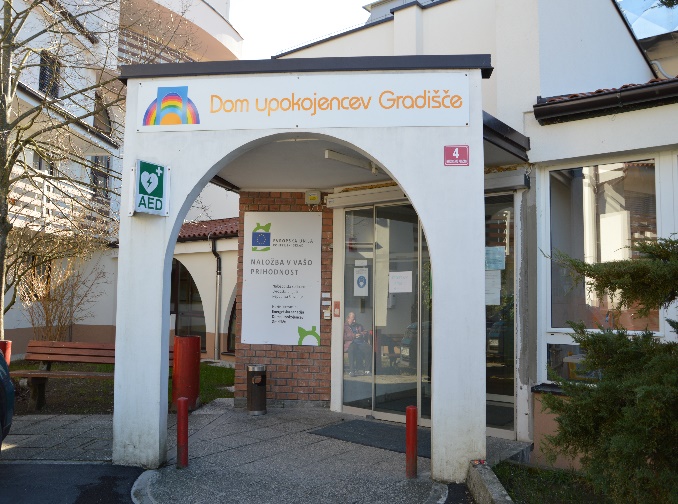 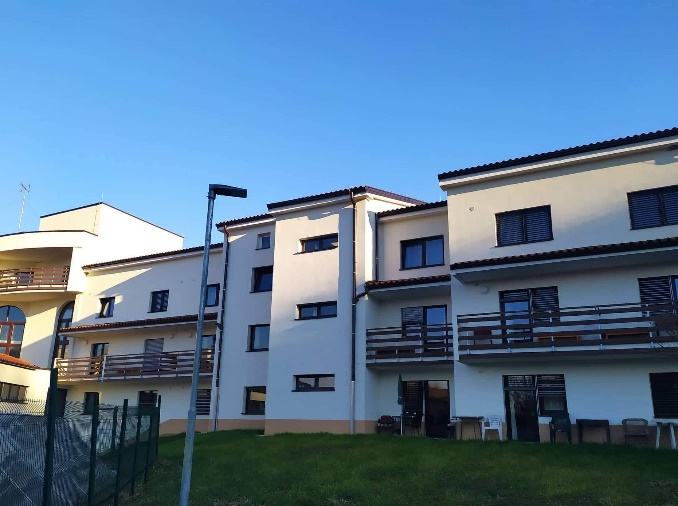 DU Gradišče je do zaključka operacije dosegel naslednje zavezujoče kazalnike:skupna tlorisna površina energetsko prenovljenih stavb javnega sektorja je 4.018,31 m2.Dva kazalnika pa bo potrebno doseči v dveh letih po zaključku operacije:skupni prihranek končne energije v stavbi: 449.824,85 kWh letno,zmanjšanje izpustov CO2: 60,1 t letno.Z izvedbo operacije je DU Gradišče zagotovil boljše delovne, bivalne in zdravstvene pogoje za stanovalce, zaposlene in druge uporabnike stavbe. Z izvedbo energetske sanacije stavbe smo zmanjšali porabo toplotne in električne energije, kar je posledično vplivalo tudi na zmanjšanje izpustov toplogrednih plinov v okolje. Izvedba projekta bo pripomogla k  trajnostnemu  razvoju družbe. Vse navedeno bo imelo pozitivne učinke na socialno, družbeno in tudi gospodarsko okolje, izboljšalo pa se bo tudi stanje naravnega okolja.